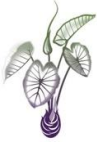 Papa Manawa - Hālāwai Kūmau o ka Hui Makua o Pūʻōhala20 Kepakemapa 2023 5:30 - 7:00 o ke ahiahiZoomMeeting ID: 845 8437 9790, Passcode: puohalaCall meeting to Order [5:30pm]Oli a me ka PanePilinaVoting16 ʻAukake 2023 Hālāwai MinutesActivitiesReviewUpcoming/AnnouncementsReportsAdmin ReportKumu & Makua Alakaʻi Papa Reports SY23-24PM (Kumu Dukie and Kumu Kamakaʻike) - Amy Kauahi lāua ʻo Jenny BishopP1 (Kumu Aokea) - Nōhealani lāua ʻo BethP2 (Kumu Kauʻi and Kumu Kūkulu) - Amber lāua ʻo KonradP3 (Kumu Kamakani) - Shelly MayP4 (Kumu Malia) - Krishelle, KendallP5 (Kumu Kiani) - Ola TorrresP6-8 (Kumu Kaikaina) - Jenny BishopP9-10 (Kumu Waianuhea and Kumu Kūlani) - Jenny BishopPuʻukū ReportPelekikena ReportʻAha Kauleo ReportSCC ReportMokoMoko UpdateMāla ReportCommunity UpdatesPau Ka Hālāwai